.Intro: 32 Counts, Start at approx 18 secsSEC 1: Side Rock, Back Rock, Kick, Kick, Back RockSEC 2: Strut, Strut, Rocking ChairSEC 3: Step, Hold, ⅛ Pivot, Hold, Step, Hold, ¼ Pivot, HoldSEC 4: Jazz Box Cross, Grapevine, CrossTag: At the End of Walls 2, 4 & 6Bump x4She Say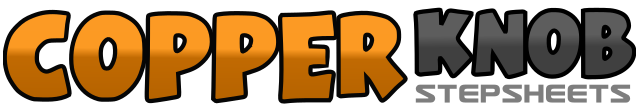 .......Count:32Wall:4Level:Absolute Beginner.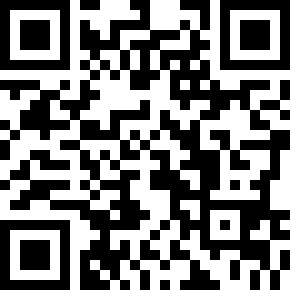 Choreographer:Jonas Dahlgren (SWE) & Roy Verdonk (NL) - February 2022Jonas Dahlgren (SWE) & Roy Verdonk (NL) - February 2022Jonas Dahlgren (SWE) & Roy Verdonk (NL) - February 2022Jonas Dahlgren (SWE) & Roy Verdonk (NL) - February 2022Jonas Dahlgren (SWE) & Roy Verdonk (NL) - February 2022.Music:She Say - The DiamondsShe Say - The DiamondsShe Say - The DiamondsShe Say - The DiamondsShe Say - The Diamonds........1-2Rock right to right, recover weight onto left3-4Turn ⅛ right rock right back, recover weight onto left (1:30)5-6Kick right forward, kick right forward7-8Rock right back, recover weight onto left1-2Touch right heel forward, drop right toe transferring weight onto right3-4Touch left heel forward, drop left toe transferring weight into left5-6Rock right forward, recover weight onto left7-8Rock right back, recover weight onto left1-2Step right forward, hold3-4Pivot ⅛ left transferring weight onto left, hold (12:00)5-6Step right forward, hold7-8Pivot ¼ left transferring weight onto left, hold (9:00)1-2Cross right over left, step left back3-4Step right to right, cross left over right5-6Step right to right, step left behind right7-8Step right to right, cross left over right1-2Step right to right bump hips right, bump hips left3-4Bump hips right, bump hips left